д/о «Мегабит»(1 год обучения)Дата: 11.10.21г.Тема: Microsoft Exсel: Сортиров-ка, фильтрМатериалы: ПК, мышь, клавиатура, пакет MS OfficeПросмотри интернет-ресурс: https://www.youtube.com/watch?v=h_TnSH1jFEI Сортировка таблицыВыберите ячейку данных.На вкладке Главная нажмите кнопку Сортировка и фильтр.
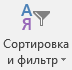 Или
выберите "Сортировка> данных".
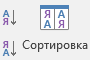 Выберите один из следующих вариантов:Сортировка по возрастанию — сортирует выбранный столбец в порядке возрастания.Сортировать по убыванию — сортирует выбранный столбец в порядке убывания.Настраиваемая сортировка — сортирует данные в нескольких столбцах на основе различных условий сортировки.Вот как можно сделать настраиваемую сортировку:Выберите пункт Настраиваемая сортировка.Нажмите кнопку Добавить уровень.
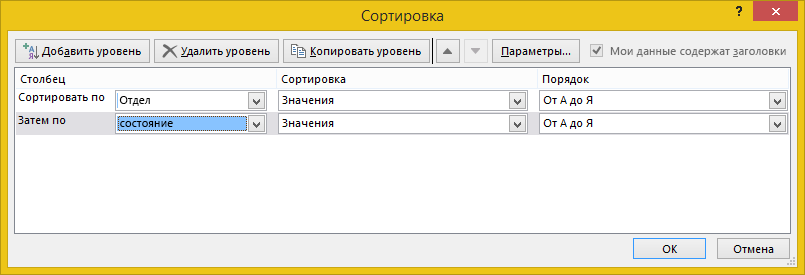 В столбце Столбец выберите столбец, по которому вы хотите выполнить сортировку, в раскрывающемся списке Сортировать по, а затем выберите такой второй столбец в раскрывающемся списке Затем по. Например, в списке Сортировать по можно выбрать столбец "Отдел", а в списке Затем по — "Состояние".В столбце Сортировка выберите вариант Значения.В столбце Порядок выберите нужный вариант, например От А до Я,По возрастанию или По убыванию.Повторите действия 2–5 для каждого дополнительного столбца, по которому вы хотите выполнить сортировку.Примечание: Чтобы удалить уровень, нажмите кнопку Удалить уровень.Если данные содержат строку заголовков, установите флажок Мои данные содержат заголовки.Нажмите кнопку ОК.ВИДЫ СОРТИРОВКИВыделение данных для сортировки    Выделите диапазон табличных данных, например A1:L5 (несколько строк и столбцов) или C1:C80 (один столбец). Этот диапазон может включать и заголовки столбцов.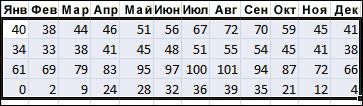 Быстрая сортировка    Выделите одну ячейку в столбце, в котором требуется выполнить сортировку.Чтобы выполнить сортировку по возрастанию (от А до Я или от наименьшего числа к наибольшему), на вкладке Данные в группе Сортировка и фильтрация нажмите кнопку  .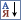 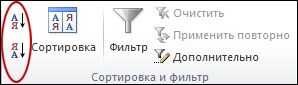 Чтобы выполнить сортировку по убыванию (от Я до А или от наибольшего числа к наименьшему), нажмите кнопку  .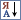 Сортировка по указанным условиям    Эта возможность позволяет выбрать столбец для сортировки, а также другие критерии, например цвет шрифта или ячейки.Выделите одну любую ячейку в диапазоне, для которого требуется выполнить сортировку.Нажмите на вкладке Данные в группе Сортировка и фильтрация кнопку Сортировка. Откроется диалоговое окно "Сортировка".

 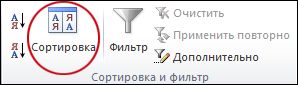 Выберите в раскрывающемся списке Сортировать по первый столбец, для которого вы хотите выполнить сортировку.Выберите в списке Сортировка пункт Значения, Цвет ячейки, Цвет шрифта или Значок ячейки.В списке Порядок выберите порядок сортировки, который вы хотите применить. Можно сортировать текст и числа по возрастанию и по убыванию: от А до Я или от Я до А для текста и от наименьшего к наибольшему или от наибольшего к наименьшему для чисел.Задание: Создать таблицу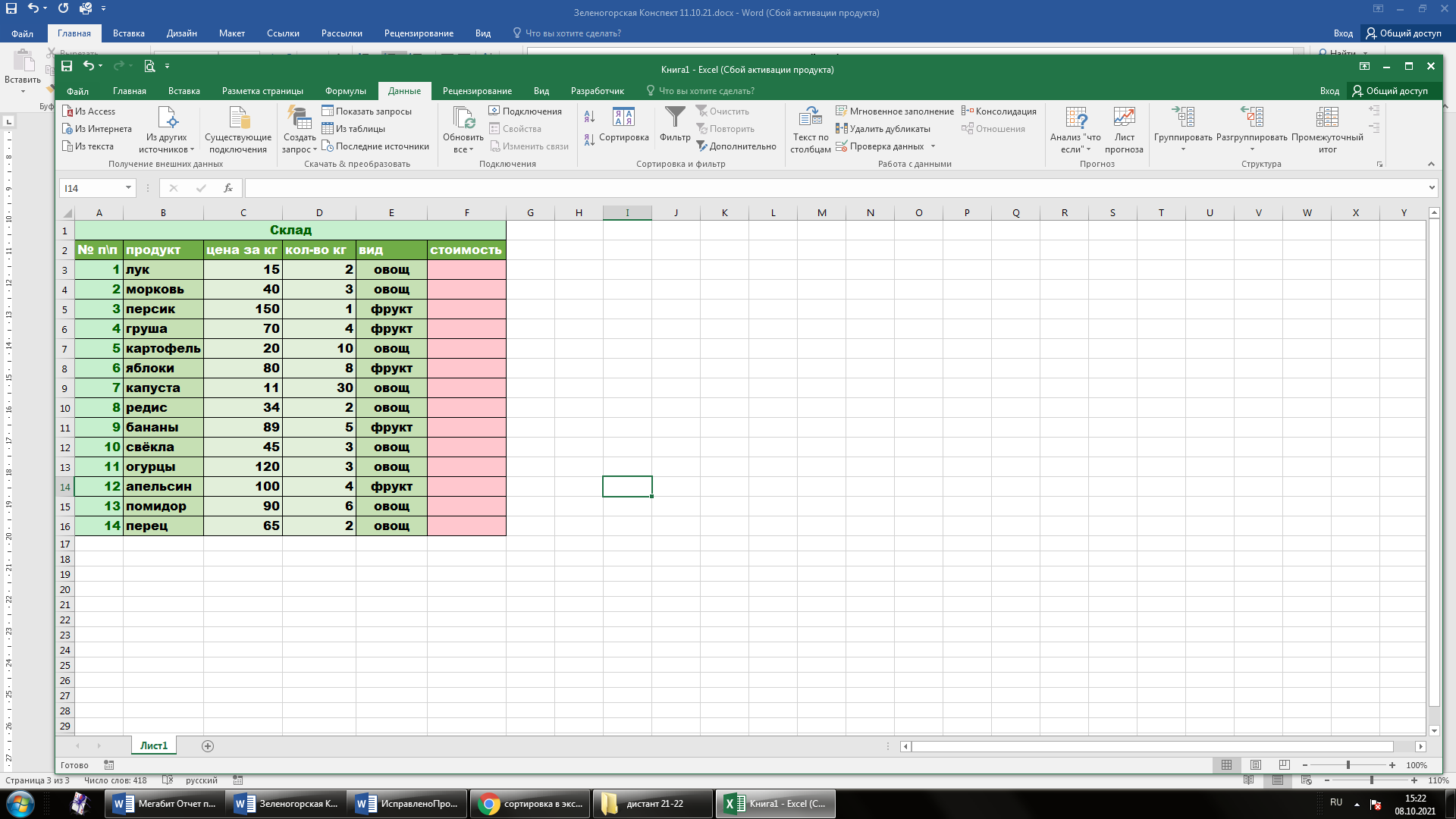 Произвести фильтрацию по «овощ»Отсортировать продукты по возрастанию ценыПрислать документ на эл.адрес s.savinova2199@gmail.com.